   
Szkolny konkurs on-line
   Najlepszy Prezenter Pogody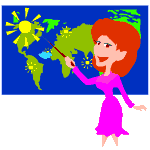 Regulamin1. Cele konkursu:- rozpowszechnianie wiedzy przyrodniczej wśród uczniów,
- kształtowanie umiejętności wystąpień publicznych,
- propagowanie dbałości o język wypowiedzi,2. Zadanie konkursowe:Zadaniem konkursowym jest przedstawienie na nagranym filmie video, w ciekawy, profesjonalny i kreatywny sposób, prognozy pogody na dowolnie wybrany dzień i miesiąc roku. Uczeń podczas nagrania prezentuje mapy pogody (forma prezentacji map dowolna) i opowiada o zjawiskach atmosferycznych posługując się fachową terminologią. Czas wystąpienia nie powinien przekroczyć 3 minut.  Plik z nagranym zadaniem konkursowym, w formacie mp4, należy nazwać imieniem i nazwiskiem ucznia oraz klasą, do której uczeń uczęszcza, i nadesłać mailowo na adres sekretariatu szkoły.3. Uczestnicy i termin konkursu:Konkurs przeznaczony jest dla uczniów klas I – VII. Przesłanie filmu na konkurs jest równoznaczne z wyrażeniem zgody na jego publikację na stronie internetowej szkoły. Prace należy przesyłać na adres mailowy szkoły: szkola@fundacjazrodla.pl w terminie do dnia 8 maja 2020 r.4. Kryteria oceny prezentacji przez jury konkursowe:- merytoryczna ocena wystąpienia (posługiwanie się terminologią z zakresu meteorologii, posługiwanie się kierunkami geograficznymi)- język wypowiedzi (płynność wypowiedzi, artykulacja głosu, uporządkowany i logiczny przekaz, poprawność językowa, gestykulacja)- dobór map synoptycznych i rekwizytów (kreatywność, uwzględnienie różnorodnych składników pogody, wyrazistość prezentowanych map).